ПОСТАНОВЛЕНИЕ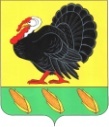 АДМИНИСТРАЦИИ ХОПЕРСКОГО СЕЛЬСКОГО ПОСЕЛЕНИЯТИХОРЕЦКОГО РАЙОНА  от 1 июня 2016 г.				                                                                    № 74станица ХоперскаяО введении особого противопожарного режима на территории Хоперского сельского поселения в летний пожароопасный период 2016 годаВо исполнение Федеральных законов от 06октября 2003 года № 131-ФЗ «Об общих принципах организации местного самоуправления в Российской Федерации», от 22 июля 2008 года № 123-ФЗ «Технический регламент о требованиях пожарной безопасности» и от 21 декабря 1994 года № 69-ФЗ «О пожарной безопасности», постановления Правительства Российской Федерации от 25 апреля 2012 года № 390 «О противопожарном режиме», Закона Краснодарского края от 31 марта 2000 года № 250-КЗ «О пожарной безопасности а Краснодарском крае», п о с т а н о в л я ю:1.Ввести на территории Хоперского сельского поселения Тихорецкого района особый противопожарный режим с 20 июня 2016 года до особого распоряжения.2.Администрацией Хоперского сельского поселения Тихорецкого района во взаимодействии с Государственной противопожарной службой:2.1.Организовать и провести сходы граждан в населенных пунктах, где провести профилактическую работу по предупреждению пожаров;2.2.Организовать доведение до населения оперативной информации о возможных прогнозируемых и имеющих место чрезвычайных ситуациях;2.3.Активизировать разъяснительную работу по вопросам безопасного поведения и действиям населения при возникновении пожаров, а также размещение в средствах массовой информации материалов, направленных на предупреждение пожаров и гибели людей в течение пожароопасного периода;2.4.Довести до населения информацию о введении на территории района особого противопожарного режима и введенных дополнительных требованиях пожарной безопасности, в том числе методом подворовых обходов и распространения соответствующих листовок и памяток;2.5.Опахать населенные пункты, подверженные реальной пожарной опасности;2.6.Запретить разведение костров, бесконтрольного сжигания сухой травы и мусора в период сухой и ветреной погоды;2.7.Организовать беспрепятственный доступ для пожарных автомобилей к местам забора воды;2.8.Обеспечить создание резерва инженерной техники, передвижных емкостей для подвоза воды, первичных средств пожаротушения, противопожарного снаряжения и инвентаря;3.На период установленного особого противопожарного режима:3.1.Запретить в лесных массивах, в населенных пунктах и на территории поселения, к ним прилегающих, в том числе на землях сельскохозяйственного назначения, разведения огня, сжигание мусора, сухой растительности, пожнивных и порубочных остатков, а также проведение всех видов пожароопасных работ, кроме мест, специально отведенных для их проведения;3.2.Ограничить посещение лесов населением, за исключением населения, трудовая деятельность которого связана с пребыванием в лесах;3.3.Запретить применение пиротехнических изделий;4.Рекомендовать собственникам индивидуальных жилых домов и дачных участков обеспечить наличие на земельных участках емкости (бочки) с водой или огнетушители;5.Руководителям сельскохозяйственных предприятий, не зависимо от форм собственности, рекомендовать:5.1.Своими приказами запретить разведение костров и сжигание мусора, проведение пожароопасных работ на определенных участках;5.2.Организовать и провести уборку и вывоз горючего мусора с территорий организаций, выкосить сухую траву и камыш в местах прилегания к строениям;5.3.Организовать наблюдение за противопожарным состоянием на территориях организаций и в прилегающих к ним зонах;5.4.Провести разъяснительную работу с работниками по соблюдению правил пожарной безопасности;5.5.Обеспечить беспрепятственный доступ подразделениям пожарной охраны на территорию организаций для заправки водой пожарной, привлекаемой для тушения пожаров, а также для осуществления проверки технического состояния источников противопожарного водоснабжения;5.6.Покос травы и опашку хлебных полей в местах их прилегания к лесополосам, степной полосе, автомобильным и железным дорогам перед созреванием колосовых культур полосой шириной не менее 4 метров;5.7.Установку аншлагов «Берегите хлеб от огня» на полях с зерновыми культурами;6.Общему отделу администрации Хоперского сельского поселения Тихорецкого района (Афанасенко) разместить настоящее постановление на официальном сайте администрации Хоперского сельского поселения Тихорецкого района.7.Контроль за выполнением настоящего постановления оставляю за собой.8.Обнародовать настоящее постановление в установленном порядке.9.Постановление вступает в силу со дня его обнародования Глава Хоперского сельского поселения Тихорецкого района                                                            С.Ю.Писанов